Tell what products you expect and by what mechanism they are formed for each of the following reactions: 2-chlorohexane + ethanol 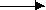 2-chlorohexane + sodium ethoxide (in ethanol) 2-chlorohexane + sodium hydrosulfide Give the structures of all possible products when 2-chlorobutane reacts by the E-2 mechanism.